Central African RepublicCentral African RepublicCentral African RepublicAugust 2026August 2026August 2026August 2026SundayMondayTuesdayWednesdayThursdayFridaySaturday123456789101112131415Independence DayAssumption16171819202122232425262728293031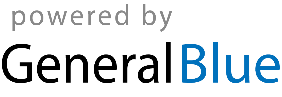 